КОНТРОЛЬНО-СЧЕТНАЯ КОМИССИЯБЕЛОЗЕРСКОГО  МУНИЦИПАЛЬНОГО  РАЙОНАЗАКЛЮЧЕНИЕна проект решения Совета Глушковского сельского поселения о внесении изменений в решение Совета Глушковского сельского поселения от 24.12.2014г. № 42  «О бюджете Глушковского сельского поселения на 2015 год и плановый период 2016-2017 годов»                                                                                                                  24 марта 2015г.                                                                                                                                                                                                                                                                                                                                                                                     Экспертиза проекта решения проведена на основании п.11 статьи 12 Положения о контрольно-счетной комиссии района, утвержденного решением Представительного Собрания района от 27.02.2008 (с учетом изменений и дополнений). В результате экспертизы установлено:       Проектом решения Совета Глушковского сельского поселения о внесении изменений в решение Совета Глушковского сельского поселения от 24.12.2014 № 42 «О бюджете Глушковского сельского поселения на 2015 год и плановый период 2016-2017 годов» предлагается:1)в приложениях 4,5 по разделу 08 «Культура, кинематография» в строке  меняются название строки и КВР: 2)  в приложениях 4,5 внести изменения в расходную часть бюджета:-  по разделу 11 «Физическая культура и спорт» подразделу 11 05 «другие вопросы в области физической культуры и спорта» расходы уменьшаются на 0,3 тыс. руб.; - по разделу 08 «Культура, кинематография» подразделу 08 01 «культура» увеличиваются ассигнования на 0,3 тыс. руб. (субсидии бюджетным учреждениям на иные цели).Выводы:             1.Представленный проект решения Совета Глушковского сельского поселения о внесении изменений и дополнений в решение Совета Глушковского сельского поселения от 24.12.2014 № 24 разработан в соответствии с бюджетным законодательством, Положением о бюджетном процессе в Глушковском сельском поселении. Предложения:            2.Проекты решений Глушковского сельского поселения представлять в контрольно-счетную комиссию Белозерского муниципального района с копией листа согласования проекта с юридическим отделом администрации Белозерского муниципального района.Старший  инспектор контрольно-счетнойкомиссии района                                                                                            Н.Б.Климина                                                Субсидии бюджетным учреждениям на финансовое обеспечение государственного (муниципального) задания на оказание государственных (муниципальных) услуг (выполнение работ)080182 0 0005122Субсидия бюджетным учреждениям на иные цели080182 0 0005612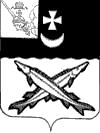 